О внесении изменений в План противодействия коррупции Управления Федеральной налоговой службы по Краснодарскому краю на 2021-2024 годы, утвержденный приказом УФНС России по Краснодарскому краюот 07.10.2021 №01-01/103@В целях актуализации Плана противодействия коррупции Управления Федеральной налоговой службы по Краснодарскому краю на 2021-2024 годы  приказываю:1. Изложить План противодействия коррупции Управления Федеральной налоговой службы по Краснодарскому краю на 2021-2024 годы, утвержденный приказом УФНС России по Краснодарскому краю от 07.10.2021 № 01-01/103@ (с изменениями, внесенным приказом УФНС России по Краснодарскому краю от 02.03.2022 №01-01/27@, от 10.03.2023 № 01-01/51@), в редакции согласно приложению к настоящему приказу.2. Начальникам (исполняющим обязанности начальника) территориальных налоговых органов в Краснодарском крае не позднее 15.03.2024 обеспечить внесение соответствующих изменений в планы противодействия коррупции во вверенных налоговых органах.  3. Контроль за исполнением настоящего приказа оставляю за собой.Руководитель УФНС России по Краснодарскому краю	                                                                    А.Н. СеменовМИНФИН РОССИИФЕДЕРАЛЬНАЯ НАЛОГОВАЯ СЛУЖБАУПРАВЛЕНИЕ ФЕДЕРАЛЬНОЙ НАЛОГОВОЙ СЛУЖБЫ ПО КРАСНОДАРСКОМУ КРАЮ(УФНС России по Краснодарскому краю)ПРИКАЗМИНФИН РОССИИФЕДЕРАЛЬНАЯ НАЛОГОВАЯ СЛУЖБАУПРАВЛЕНИЕ ФЕДЕРАЛЬНОЙ НАЛОГОВОЙ СЛУЖБЫ ПО КРАСНОДАРСКОМУ КРАЮ(УФНС России по Краснодарскому краю)ПРИКАЗМИНФИН РОССИИФЕДЕРАЛЬНАЯ НАЛОГОВАЯ СЛУЖБАУПРАВЛЕНИЕ ФЕДЕРАЛЬНОЙ НАЛОГОВОЙ СЛУЖБЫ ПО КРАСНОДАРСКОМУ КРАЮ(УФНС России по Краснодарскому краю)ПРИКАЗ        04. 03.2024                                                                                         № 01-01/40@        04. 03.2024                                                                                         № 01-01/40@        04. 03.2024                                                                                         № 01-01/40@КраснодарКраснодарКраснодар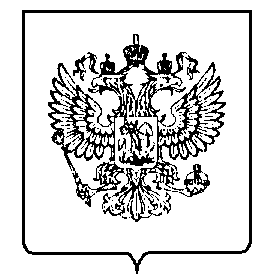 